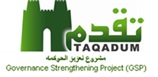 استمارة التوحيد القياسي الاجراءات المبسطة للخدمةالوقت المستغرقالاجراءات المبسطة  لتقديم الخدمة للمستفيد    1 ساعة1 ساعة1 يوم1 يوم1 يوم1 اسبوع 1 يوم 3 يوم1 يوم1 يوم1 يوم1 يوم7 ايام1 يوم3 ايامالمجموع تقديم طلب بالشراء الى البلدية المعنية / صاحب العقار احالة الطلب الى شعبة تنظيم المدن / مدير البلدية اجراء الكشف واثبات العائدية / شعبة تنظيم المدن - دائرة البلدية استحصال موافقة التخطيط العمراني / تنظيم المدن – البلديه قرار الموافقة  التخطيط العمراني في حالة الرفض ترجع للبلدية استكمال وتوحيد الاوليات وعرضها على مدير البلديات/تنظيم المدن / البلدية المعنية  احالة الاوليات الى لجنة التقدير/ مدير البلديات اجراء الكشف والمعاينة ومن ثم وضع القيمة التقديرية للفضاء / لجنة التقدير رفع الامر للمخول لغرض المصادقة على التقدير/ لجنة التقدير قرار/ المخول بالمصادقة من عدمه/ المخول في حالة المصادقة يحال قرار التقدير ليعرض على مدير البلديات  ارسال الاوليات الى شعبة الاملاك في البلديات/ مدير البلدياترفع كافة الاوليات الى المخول للموافقة على البيع /البلديات – الاملاكقرار / تبليغ البلديات بالموافقة على البيع من عدمة / المخول تبليغ البلدية المعنية بالموافقة / البلديات – الاملاك تسديد بدل البيع / المواطن امام البلدية16 – مفاتحة التسجيل العقاري بتسجيل الفضاء باسم مالك العقار بغرض التوحيد / البلدية – شعبة الاملاك 